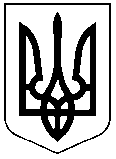 ЧЕРКАСЬКА  РАЙОННА  РАДАПРОТОКОЛдвадцятої п'ятої позачергової сесії районної радиVІІІ скликанням. Черкаси							31 серпня 2023 року1. Обрано депутатів	- 54 особи2. Взяли участь у роботі сесії – 38 депутатів    (список додається)В роботі сесії брав участь Роман СУЩЕНКО, перший заступник голови Черкаської обласної ради.ПОРЯДОК ДЕННИЙ:Про стан законності, боротьби із злочинністю, охорони громадського порядку та результати діяльності Смілянської окружної прокуратури за перше півріччя 2023 року.Про стан законності, боротьби із злочинністю, охорони громадського порядку та результати діяльності Черкаської окружної прокуратури за перше півріччя 2023 року.Про передачу майна з балансу СКП "Райліс".Про передачу військового спорядження.Про безоплатну передачу майна Смілянській міській територіальній громаді.Про передачу майна КПТМ Черкаського району.Про внесення змін до Статуту комунального підприємства теплових мереж Черкаського району.Про внесення змін до Програми фінансової підтримки Господарського управління експлуатації приміщень Черкаської районної ради на 2023-2025 роки.Про призначення директора Спеціалізованого комунального підприємства "Райліс".Про призначення завідувача Об’єднаного трудового архіву сільських територіальних громад Черкаського району.Про план роботи Черкаської районної ради на ІІ півріччя 2023 року.Про внесення змін до рішення  районної ради від 01.12.2020 №1-3/VІІІ "Про утворення та обрання складу постійних комісій районної ради".Про внесення змін до рішення районної ради від 11.03.2021 №7-4/VІIІ "Про організацію прийому громадян депутатами Черкаської районної ради VІІІ скликання".Про дострокове припинення повноважень депутата Черкаської районної ради ГОНЧАРА С.В.Про дострокове припинення повноважень депутата Черкаської районної ради ГЛУШКО Л.В.СЛУХАЛИ: Сапейка Костянтина Яковича, заступника керівника Смілянської окружної прокуратури, який поінформував про стан законності, боротьби із злочинністю, охорони громадського порядку та результати діяльності Смілянської окружної прокуратури за перше півріччя 2023 року.ВИРІШИЛИ: рішення районної ради "Про стан законності, боротьби із злочинністю, охорони громадського порядку та результати діяльності Смілянської окружної прокуратури за перше півріччя 2023 року" прийнято, додається.СЛУХАЛИ: Тараненка Володимира Олеговича, заступника керівника Черкаської окружної прокуратури, який поінформував про стан законності, боротьби із злочинністю, охорони громадського порядку та результати діяльності Черкаської окружної прокуратури за перше півріччя 2023 року.ВИРІШИЛИ: рішення районної ради "Про стан законності, боротьби із злочинністю, охорони громадського порядку та результати діяльності Черкаської окружної прокуратури за перше півріччя 2023 року" прийнято, додається.СЛУХАЛИ: Гриценко Ірину Василівну, начальника відділу юридичного управління та управління об'єктами комунальної власності виконавчого апарату  Черкаської районної ради, яка поінформувала про передачу військовій частині майна з балансу СКП "Райліс".ВИСТУПИВ Петров Віталій Олександрович, голова постійної комісії з питань транспорту, зв’язку, комунальної власності та державної регуляторної політики.ВИРІШИЛИ: рішення районної ради "Про передачу майна з балансу СКП "Райліс"" прийнято, додається.СЛУХАЛИ: Гриценко Ірину Василівну, начальника відділу юридичного управління та управління об'єктами комунальної  власності виконавчого апарату Черкаської районної ради, яка поінформувала про передачу військового спорядження.ВИСТУПИВ Петров Віталій Олександрович, голова постійної комісії з питань транспорту, зв’язку, комунальної власності та державної регуляторної політики.ВИРІШИЛИ: рішення районної ради "Про передачу військового спорядження" прийнято, додається.СЛУХАЛИ: Гриценко Ірину Василівну, начальника відділу юридичного управління та управління об'єктами комунальної  власності виконавчого апарату  Черкаської районної ради, яка поінформувала про безоплатну передачу майна Смілянській міській раді.ВИСТУПИВ Петров Віталій Олександрович, голова постійної комісії з питань транспорту, зв’язку, комунальної власності та державної регуляторної політики.ВИРІШИЛИ: рішення районної ради "Про безоплатну передачу майна Смілянській міській територіальній громаді" прийнято, додається.СЛУХАЛИ: Гриценко Ірину Василівну, начальника відділу юридичного управління та управління об'єктами комунальної  власності виконавчого апарату  Черкаської районної ради, яка поінформувала про передачу майна КПТМ Черкаського району.ВИСТУПИВ Петров Віталій Олександрович, голова постійної комісії з питань транспорту, зв’язку, комунальної власності та державної регуляторної політики.ВИРІШИЛИ: рішення районної ради "Про передачу майна КПТМ Черкаського району" прийнято, додається.СЛУХАЛИ: Гриценко Ірину Василівну, начальника відділу юридичного управління та управління об'єктами комунальної  власності виконавчого апарату Черкаської районної ради, яка поінформувала про внесення змін до Статуту комунального підприємства теплових мереж Черкаського району.ВИСТУПИВ Петров Віталій Олександрович, голова постійної комісії з питань транспорту, зв’язку, комунальної власності та державної регуляторної політики.ВИРІШИЛИ: рішення районної ради "Про внесення змін до Статуту комунального підприємства теплових мереж Черкаського району" прийнято, додається.СЛУХАЛИ: Гриценко Ірину Василівну, начальника відділу юридичного управління та управління об'єктами комунальної власності виконавчого апарату Черкаської районної ради, яка поінформувала про внесення змін до Програми фінансової підтримки Господарського управління експлуатації приміщень Черкаської районної ради на 2023-2025 роки.ВИСТУПИВ Петров Віталій Олександрович, голова постійної комісії з питань транспорту, зв’язку, комунальної власності та державної регуляторної політики.ВИРІШИЛИ: рішення районної ради "Про внесення змін до Програми фінансової підтримки Господарського управління експлуатації приміщень Черкаської районної ради на 2023-2025 роки" прийнято, додається.СЛУХАЛИ: Гриценко Ірину Василівну, начальника відділу юридичного управління та управління об'єктами комунальної власності виконавчого апарату  Черкаської районної ради, яка поінформувала про призначення директора Спеціалізованого комунального підприємства "Райліс".ВИСТУПИВ Петров Віталій Олександрович, голова постійної комісії з питань транспорту, зв’язку, комунальної власності та державної регуляторної політики.ВИРІШИЛИ: рішення районної ради "Про призначення директора Спеціалізованого комунального підприємства "Райліс"" прийнято, додається.СЛУХАЛИ: Гриценко Ірину Василівну, начальника відділу юридичного управління та управління об'єктами комунальної  власності виконавчого апарату  Черкаської районної ради, яка поінформувала про призначення завідувача Об’єднаного трудового архіву сільських територіальних громад Черкаського району.ВИСТУПИВ Петров Віталій Олександрович, голова постійної комісії з питань транспорту, зв’язку, комунальної власності та державної регуляторної політики.ВИРІШИЛИ: рішення районної ради "Про призначення завідувача Об’єднаного трудового архіву сільських територіальних громад Черкаського району" прийнято, додається.СЛУХАЛИ: Гончаренка Олександра Івановича, заступника голови Черкаської районної ради, який поінформував про план роботи Черкаської районної ради на ІІ півріччя 2023 року.ВИРІШИЛИ: рішення районної ради "Про план роботи Черкаської районної ради на ІІ півріччя 2023 року" прийнято, додається.СЛУХАЛИ: Гончаренка Олександра Івановича, заступника голови Черкаської районної ради, який поінформував про внесення змін до рішення  районної ради від 01.12.2020 №1-3/VІІІ щодо зміни у складі постійних комісій районної ради.ВИРІШИЛИ: рішення районної ради "Про внесення змін до рішення  районної ради від 01.12.2020 №1-3/VІІІ "Про утворення та обрання складу постійних комісій районної ради "" прийнято, додається.СЛУХАЛИ: Гончаренка Олександра Івановича, заступника голови Черкаської районної ради, який поінформував про внесення змін до рішення районної ради від 11.03.2021 №7-4/VІIІ "Про організацію прийому громадян депутатами Черкаської районної ради VІІІ скликання".ВИРІШИЛИ: рішення районної ради "Про внесення змін до рішення районної ради від 11.03.2021 №7-4/VІIІ "Про організацію прийому громадян депутатами Черкаської районної ради VІІІ скликання"" прийнято, додається.СЛУХАЛИ: Гончаренка Олександра Івановича, заступника голови Черкаської районної ради, який поінформував про дострокове припинення повноважень депутата Черкаської районної ради VIIІ скликання Гончара Сергія Вікторовича.ВИРІШИЛИ: рішення районної ради "Про дострокове припинення повноважень депутата Черкаської районної ради VIIІ скликання Гончара Сергія Вікторовича" прийнято, додається.СЛУХАЛИ: Гончаренка Олександра Івановича, заступника голови Черкаської районної ради, який поінформував про дострокове припинення повноважень депутата Черкаської районної ради VIIІ скликання ГЛУШКО Людмили Володимирівни.ВИРІШИЛИ: рішення районної ради "Про дострокове припинення повноважень депутата Черкаської районної ради VIIІ скликання ГЛУШКО Людмили Володимирівни" прийнято, додається.Голова Черкаської районної ради						Олександр ВАСИЛЕНКО